NAME……………..………………………………… ADM. NO……...........…CLASS………SCHOOL……………………………………………… DATE………..………………231/2								BIOLOGYPAPER 2(THEORY)	OCTOBER 2023TIME: 2 HOURSJOINT EXAMINATIONKenya Certificate of Secondary EducationBIOLOGYPAPER 2(THEORY)TIME: 2 HOURSINSTRUCTIONS TO CANDIDATESAnswer all question to section A in the spaces provided.In section B answer question 6 (compulsory) and either question 7 or 8 in the spaces provided after question 8.This paper contains 9 printed pagesFOR EXAMINER’S USE ONLYSECTION A (40 MARKS)Answer  all the questions in this section in the spaces provided.a) Distinguish between guttation and transpiration.					(2mks).																																				State the significance of transpiration to a plant.				(3mks).																																																State the structural differences between arteries and veins			(3mks)	Arteries	veinsThe diagram below represents a n organ in a bony fish.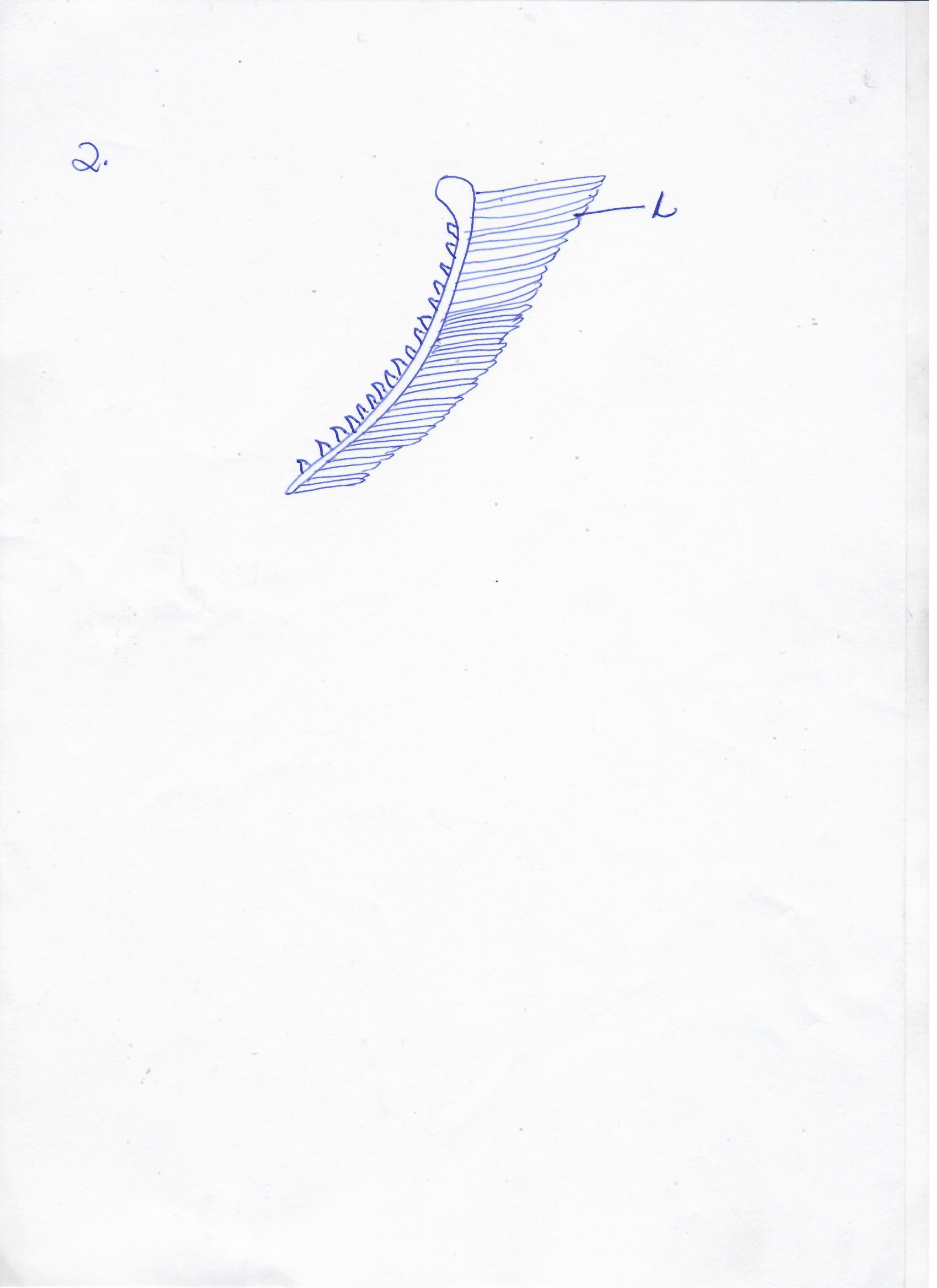 Name the organ.									(1mk).																								On the diagram label the three parts of the organ.				(3mks).																																																Describe how the part labeled L is adapted to its functions.			(4mks).																																																												a) The diagram below represents a plant in the division Bryophyta.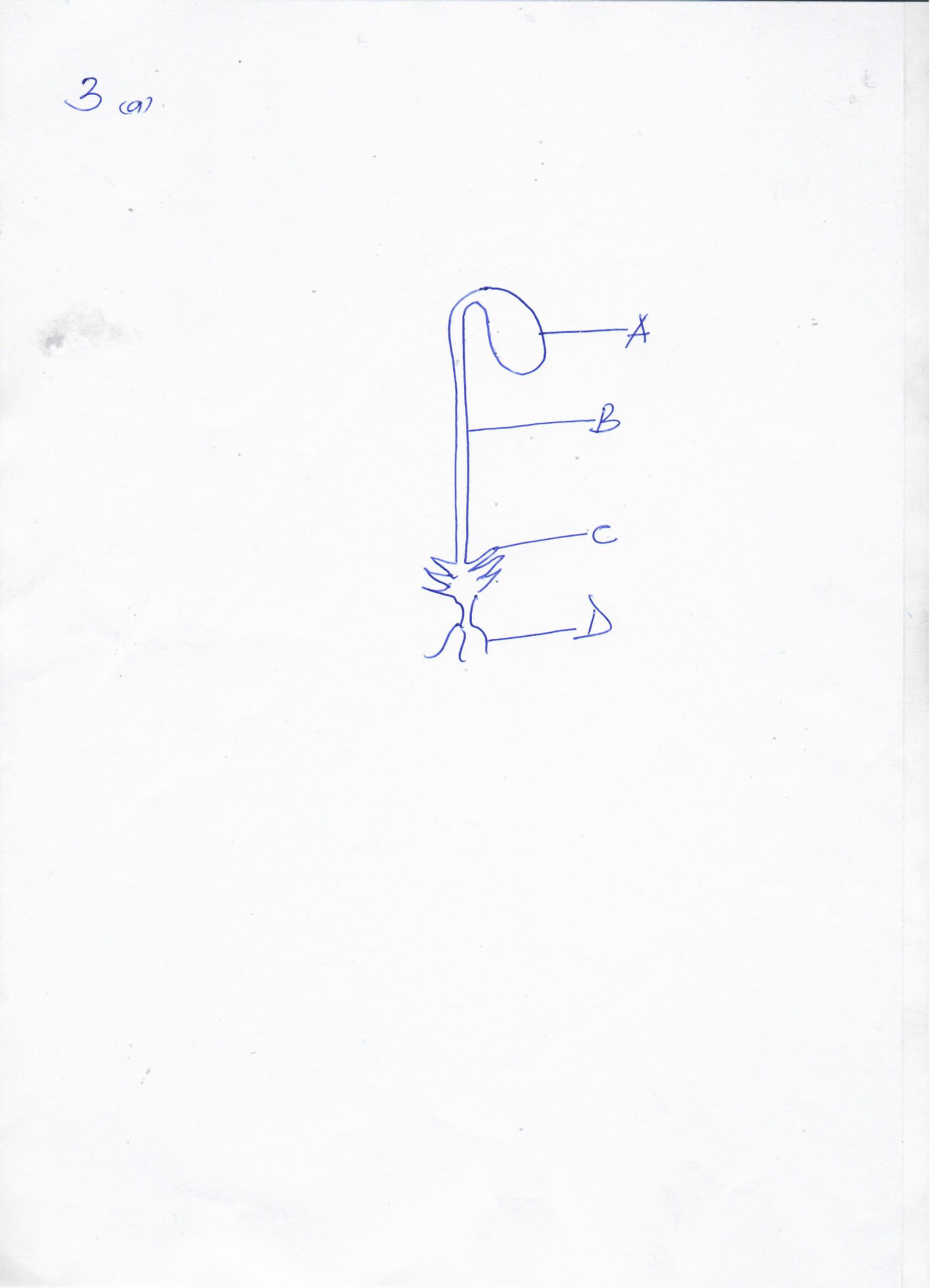 Name the parts labeled B and D.							(2mksB………………………………………….D…………………………………………..State one function for each of the parts labeled A and C.			(2mks)A………………………..C…………………………b). The diagram below represents a member of Kingdom Animalia.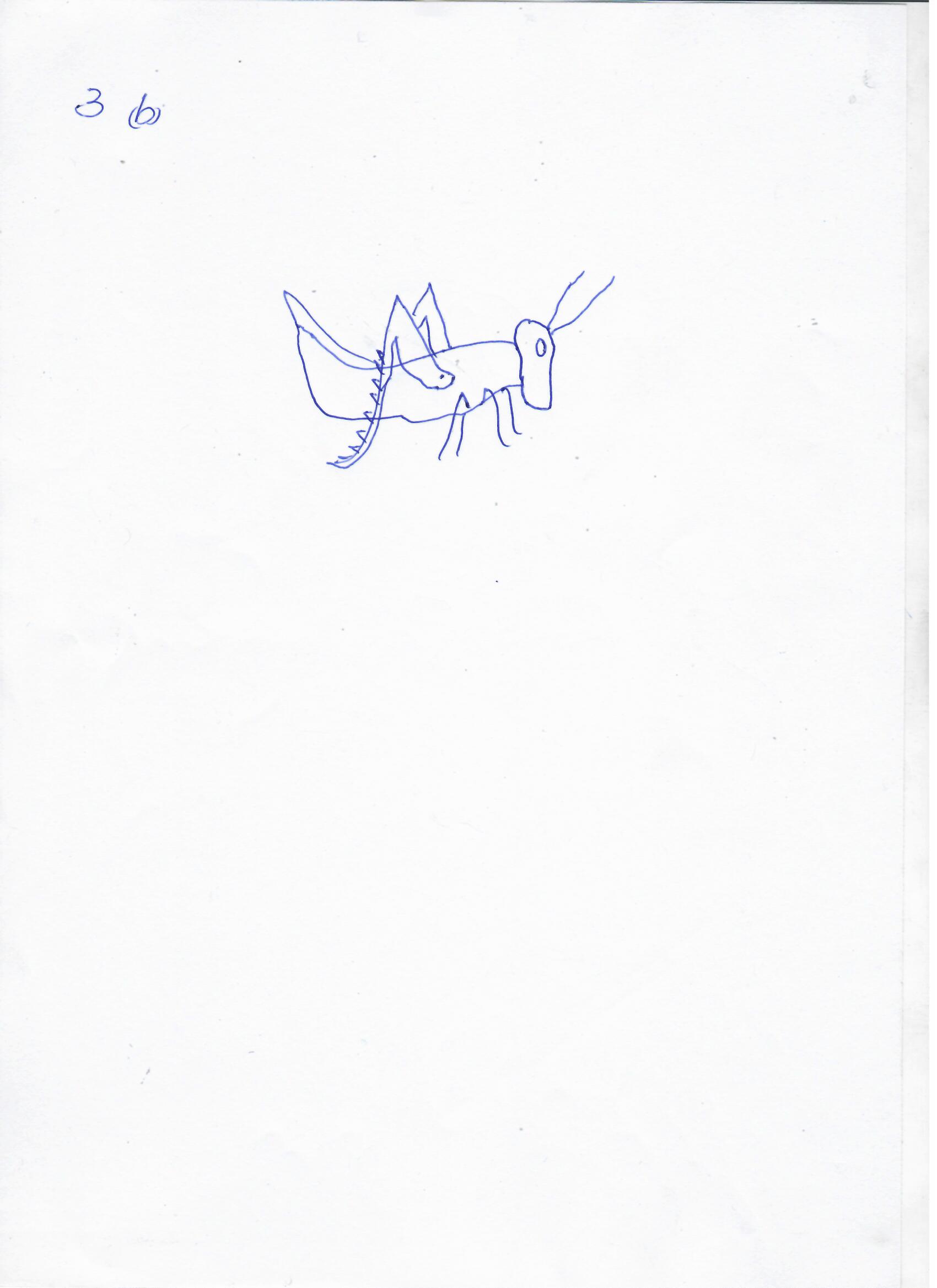 Name the phylum to which the organism belongs.				(1mk).												Using observable features in the diagram give three reason for the answer in (b) (i) above.										(3mks).																																																The equation below represents a process that takes place in plants.6CO2 + 6H2O       C6H12O6  + 6O2Name the process.								(1mk).												State two conditions necessary for the process to take place.			(2mks).																								State what happens to the end –products of the process.			(5mks).																																																												a) State the function of a mirror in a light microscope.				(1mk).												b) Give reasons why the coarse adjustment knob should not be used to lower the high power  objective lens.									(2mks).																																				c)(i).State four differences between electron microscope and light microscope.	(4mks)       Electron microscope                                                        Light microscopeii) Give a reason for staining cells before viewing.						(1mk).													SECTION B (40 MARKS)answer question 6 (Compulsory) and either question 7 or 8 in the spaces provided after question 8.A scientist carried out an investigation to find out the population growth of mice under laboratory conditions.  Twenty young mice were placed in a cage.  The results obtained from the investigation were as shown in the table below.On the grid provided draw a graph of the number of mice against time.	(6mks)Account for the changes in mice population between0 to 2 months.								(2mks).																						2 to 6 months	`							(2mks).																						6 to 10 months								(2mks).																						10 to 12 months								(2mks).																						I) between which two months was the population change greatest?		(1mk).												II) Calculate the rate of population change over the period in (c) (i) above.	(2mks).												What change in population would be expected if the investigation was continued to the 19th month.									(1mk).												To obtain the observed results state two variables that were kept constant during the investigation.									(2mks).																								Describe the role of hormones in the human menstrual cycle .	      	            (20mks).																																																																																																																																																																																																																																																																																																																																																																																																																																																												(a) Explain how excretion take place in plants.					(4mks).																																																																								(b) Describe the role of the human skin in homeostasis.		             	(16mks).																																																																																																																																																																																																																																																																																																SectionQuestionMaximumScoreCandidatesScoreA18A28A38A48A58B620              20TOTAL SCORETOTAL SCORE80Time in months0246710121618Number of mice202065115310455450145160